AGENCIA PRESIDENCIAL DE COOPERACIÓN INTERNACIONAL DE COLOMBIA APC-COLOMBIAINFORME DE GESTIÓN DE PQRSDGESTIÓN DE SERVICIO AL CIUDADANOBogotá, D.C. 26 de julio de 2022INTRODUCCIÓNLa Agencia Presidencial de Cooperación Internacional de Colombia APC- Colombia, a través del Proceso de Gestión y Servicio al Ciudadano, mensualmente realiza seguimiento a las Peticiones, Quejas, Reclamos, Sugerencias y Denuncias (PQRSD), recibidas y atendidas por la Agencia.Este informe se constituye en un insumo para la toma de decisiones, ya que permite mejorar la gestión, prevenir situaciones generadoras de riesgos de corrupción y la identificación y promoción de oportunidades de integridad y transparencia en materia de servicio al ciudadano, que propendan en el mejoramiento continuo de la atención a las inquietudes presentadas por las partes interesadas.OBJETIVORealizar seguimiento y evaluación al tratamiento de las PQRSD, con el fin de determinar el cumplimiento en la oportunidad de las respuestas y efectuar las recomendaciones que sean necesarias a los responsables de los procesos que conlleven al mejoramiento continuo de la Agencia.ALCANCEPQRSD radicadas en el Sistema de Gestión Documental de Orfeo en APC-Colombia, desde el primero (1) al treinta y uno (31) de mayo de 2022.DESARROLLO METODOLÓGICOSe validó el cumplimiento de las respuestas a las PQRSD, recibidas y atendidas en las siguientes actividades: Se realizó el informe con base en la información generada por el Sistema de Gestión Documental Orfeo. Información correspondiente al mes de mayo de 2022 (desde el primer día hasta el último día del mismo mes).Se verificó que la información generada por Orfeo, sea el total que se cargó durante el corte evaluado. Es decir, que si ingresaron sesenta (60) PQRSD, esta misma cantidad debe reflejar el Orfeo. Se revisó la información generada por Orfeo, en cuanto a las PQRSD, que se encuentran radicadas y en estado respondidas.A la fecha del presente informe, el Proceso de Gestión de Servicio al Ciudadano indica que no hay ninguna PQRSD que se encuentre en trámite, dado que cada una de las peticiones fueron atendidas por las  Direcciones de la Agencia  y tratándose de la Dirección Administrativa y Financiera fueron  atendidas por el Coordinador de cada Grupo Interno de Trabajo de manera oportuna conforme a los tiempos establecidos en la Resolución No. 239 del 24 de junio de 2022 artículo 13, donde se establece el reglamento interno para el trámite de las peticiones, quejas, reclamos, sugerencias y denuncias ante nuestra Agencia.Se elaboró el informe con el resultado de seguimiento efectuado y con las recomendaciones citadas, para que se tomen decisiones y se implementen las acciones de mejora correspondientes.RESULTADOSDurante el mes de mayo de 2022, se recibieron sesenta (60) PQRSD, las cuales fueron atendidas dentro del tiempo establecido en la ley 1755 de 2015 por medio de la cual se regula el Derecho Fundamental de Petición y se sustituye un título del Código de Procedimiento Administrativo y de lo Contencioso Administrativo, expedida por el Congreso de la República.Fuente: Elaboración del Proceso Gestión de Servicio al Ciudadano, en Mayo de 2022, conforme a lo generado por el Sistema de Gestión Documental Orfeo.Fuente: Elaboración del Proceso Gestión de Servicio al Ciudadano, en junio de 2022, conforme a lo generado por el Sistema de Gestión Documental Orfeo.CLASIFICACIÓN PQRSD POR DIRECCIÓNUnificación de Temas más frecuentes de las direccionesRegistro Esalcrear 3 donantes para ingresos del registro de donaciones internacionales no reembolsables Propuesta de Proyecto Alianzassolicitud de colaboración entre asociaciones, Solicitud de acompañamiento e información para Emprendimiento, Solicitud de PracticasHojas de VidaCertificaciones laborales.Fuente: Elaboración del Proceso Gestión de Servicio al Ciudadano, en julio de 2022, conforme a lo generado por el Sistema de Gastón Documental Orfeo.Fuente: Elaboración del Proceso Gestión de Servicio al Ciudadano, en julio de 2022, conforme a lo generado por el Sistema de Gastón Documental Orfeo.MEDIO DE RECEPCIÓN DE LAS PQRSDDurante el mes de mayo, se evidencio que ningún ciudadano utilizó el “Formulario Web de PQRSD”, documento dispuesto para radicar las PQRSD, en la sede electrónica de APC-Colombia para uso de las partes interesadas y grupos de valor; con respecto al mes anterior (abril), la preferencia para radicar las PQRSD, tanto para abril como mayo fue mediante correo electrónico de PQRSD pqr@apccolombia.gov.co   Es decir, se evidencio una disminución del 0% en la preferencia del “Formulario Web de PQRSD”, con respecto a la preferencia en el mes de abril de 2022, mientras que se observó un incremento del 100% en la preferencia del uso del correo electrónico en el mes de mayo.Fuente: Elaboración del Proceso Gestión de Servicio al Ciudadano, en julio de 2022, conforme a lo generado por el Sistema de Gastón Documental Orfeo.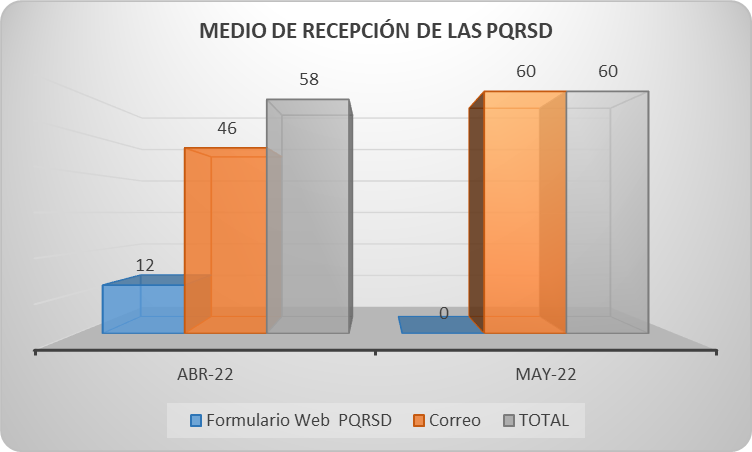 Fuente: Elaboración del Proceso Gestión de Servicio al Ciudadano, en julio de 2022, conforme a lo generado por el Sistema de Gastón Documental Orfeo.CONCLUSIONES Se evidenció que para los meses de abril y junio de 2022, el correo electrónico es el medio de recepción más usado por las partes interesadas y grupos de valor para radicar las PQRSD en APC-Colombia.Durante el periodo evaluado (mayo), la Agencia cumplió con las disposiciones establecidas en la Ley 1755 de 2015, en lo referente a Derechos de Petición y con los lineamientos establecidos en la Resolución No. 239 del 24 de junio de 2022 artículo 13, en lo referente al trámite de las peticiones, quejas, reclamos, sugerencias y denuncias ante al interior de la AgenciaRECOMENDACIONESSe recomienda a todos Los funcionarios que dan respuesta a las PQRSD que deben hacer uso de un lenguaje claro y unificado en la información que se envía a las partes interesadas y grupos de valor.Las Direcciones de la Agencia y tratándose de la Dirección Administrativa y Financiera el Coordinador de cada Grupo Interno de Trabajo, debe revisar la información que remita al Proceso de Gestión de Comunicaciones para ser publicada en la sede electrónica de APC- Colombia, la cual debe ser accesible, clara, y útil para  las partes interesadas y grupos de valor.  Proyectó: Paula Andrea Poveda González, Contratista del Proceso Gestión de Servicio al Ciudadano. Revisó: Paula Andrea Poveda González, Contratista del Proceso Gestión de Servicio al Ciudadano. TIPOLOGÍAPQRSD RADICADA PQRSD RESPONDIDAPORCENTAJEInformación222237%Derecho de petición de interés general o particular262643%Comunicaciones112%Consulta223%Entes de control112%Congreso de la Republica112%Entidades públicas7712%TOTAL6060100%NÚMERO DE RADICADOFECHA DE RADICADOFECHA DE RESPUESTANÚMERO DE RESPUESTAESTADO 202214000026272022-05-02 08:49:162022-05-13 16:31:55 20225000022131Finalizado 202214000026372022-05-02 09:08:072022-05-05 10:01:05 20222000019791Finalizado 202214000026472022-05-02 09:24:402022-05-11 14:08:13 20224000020541Finalizado 202214000026572022-05-02 10:24:512022-05-10 16:08:34 20222000020401Finalizado 202214000026672022-05-02 15:06:522022-05-11 09:20:16 20221000020451Finalizado 202214000026772022-05-02 15:26:182022-05-10 09:01:40 20224000020291Finalizado 202214000026872022-05-03 15:34:062022-05-23 15:32:53 20222000022891Finalizado 202214000026972022-05-03 15:54:482022-05-11 10:59:56 20222000020491Finalizado 202214000027072022-05-04 15:55:562022-05-05 14:54:22 20222000019881Finalizado 202214000027172022-05-04 16:37:572022-05-05 08:32:09 20222000019881Finalizado 202214000027272022-05-05 14:40:552022-05-06 10:36:00 20222000019751Finalizado 202214000027372022-05-06 08:28:382022-05-16 08:17:15 20224000019981Finalizado 202214000027472022-05-09 09:25:082022-05-16 10:39:22 20224000022151Finalizado 202214000027572022-05-09 11:18:562022-05-11 11:08:05 20224000022211Finalizado 202214000027672022-05-09 14:13:452022-05-23 08:13:09 20222000020501Finalizado 202214000027772022-05-09 15:24:452022-05-10 16:16:55 20222000022751Finalizado 202214000027872022-05-10 10:09:092022-05-11 11:22:04 20222000020421Finalizado 202214000027972022-05-10 10:53:422022-05-20 08:57:49 20222000020511Finalizado 202214000028072022-05-10 11:21:022022-05-16 10:25:27 20224000022621Finalizado 202214000028172022-05-11 08:44:412022-05-17 13:48:08 20222000022191Finalizado 202214000028272022-05-11 09:06:462022-05-16 10:49:24 20222000022381Finalizado 202214000028372022-05-11 14:12:012022-05-17 13:48:08 20222000022221Finalizado 202214000028472022-05-12 12:22:172022-05-23 16:13:1720225000022171Finalizado 202214000028572022-05-12 12:30:432022-05-16 10:35:42 20222000022901Finalizado 202214000028672022-05-16 08:49:032022-06-02 16:27:47 20222000022201Finalizado 202214000028772022-05-17 09:47:502022-05-18 22:25:32 20222000023951Finalizado 202214000028872022-05-17 10:05:102022-05-25 11:03:29 20222000022501Finalizado 202214000028972022-05-17 11:14:412022-06-07 10:44:25 20222000023091Finalizado 202214000029072022-05-17 15:20:262022-05-20 16:07:29 20225000024351Finalizado 202214000029172022-05-17 16:30:322022-05-11 11:08:05 20225000005923Finalizado 202214000029272022-05-17 16:30:332022-06-01 09:39:53 20222000023681Finalizado 202214000029472022-05-19 11:53:112022-05-25 17:10:21 20225000023161Finalizado 202214000029572022-05-19 12:01:112022-06-06 09:46:12 20222000024191Finalizado 202214000029672022-05-19 16:21:352022-05-24 15:31:24 20222000023011Finalizado 202214000029772022-05-20 15:26:192022-06-02 09:38:40 20225000023821Finalizado 202214000029872022-05-20 15:52:252022-05-25 11:21:39 20222000023101Finalizado 202214000029972022-05-20 16:57:062022-06-02 07:41:28 20224000023781Finalizado 202214000030072022-05-23 11:38:552022-06-01 10:16:33 20222000023721Finalizado 202214000030172022-05-23 16:30:082022-06-02 08:46:59 20222000023791Finalizado 202214000030272022-05-24 10:41:022022-06-06 14:28:54 20225000024291Finalizado 202214000030372022-05-24 16:03:092022-05-25 14:09:46 20222000023131Finalizado 202214000030572022-05-24 16:26:132022-06-02 10:18:59 20224000023831Finalizado 202214000030672022-05-24 16:30:252022-06-01 16:12:27 20222000023761Finalizado 202214000030772022-05-25 09:39:272022-06-13 10:09:19 20225000024901Finalizado 202214000030872022-05-25 15:01:342022-05-27 13:39:53 20222000023501Finalizado 202214000030972022-05-25 15:34:002022-06-02 15:16:50 20222000023931Finalizado 202214000031072022-05-25 17:02:172022-05-27 08:25:12 20224000023341Finalizado 202214000031172022-05-26 09:20:032022-06-14 08:36:44 20224000025041Finalizado 202214000031272022-05-26 09:56:292022-06-02 17:16:44 20222000024001Finalizado 202214000031372022-05-26 15:36:252022-05-31 16:39:53 20225000023641Finalizado 202214000031472022-05-26 15:45:092022-05-31 10:44:48 20223000023551Finalizado 202214000031572022-05-26 16:45:442022-06-01 08:27:09 20222000023671Finalizado 202214000031672022-05-27 12:11:262022-06-09 15:51:35 20224000024641Finalizado 202214000031772022-05-27 12:35:132022-06-02 15:42:49 20222000023941Finalizado 202214000031872022-05-31 09:50:212022-06-06 11:17:36 20224000024221Finalizado 202214000031972022-05-31 12:39:052022-06-06 11:17:3620225000023991Finalizado 202214000032072022-05-31 16:46:522022-06-10 11:59:2220221000006723Finalizado 202214000032172022-05-31 17:21:082022-06-21 14:10:32 20222000025711Finalizado 202214000032272022-05-31 17:26:432022-06-07 10:04:36 20222000024331FinalizadoDIRECCIÓNTOTALDirección Administrativa y Financiera18 Dirección General1Dirección de Coordinación Interinstitucional de Cooperación Internacional 35Dirección de Gestión de Demanda de Cooperación Internacional6TOTAL60MEDIO DE RECEPCIÓN DE PQRSD RADICADAS ABRIL 2022PORCENTAJERADICADAS MAYO 2022PORCENTAJEFormulario Web de PQRSD1221%00%Correo electrónico para PQRSD 4679%60100%TOTAL58100%58100%